ΦΥΣΙΚΗ Α ΛΥΚΕΙΟΥ ΦΥΛΛΟ ΕΡΓΑΣΙΑΣ                                                                                                     Τµήµα:  	  ΚΟΡΩΠΙ ....../....... / 2020Ονοµατεπώνυµο: ……………………………..………….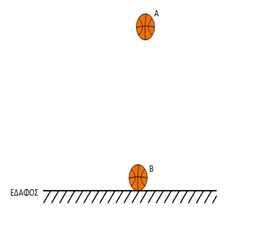 Οι μπάλες του διπλανού σχήματος έχουν ίσες μάζεςmA =mB=1Kg . Η μπάλα Β κινείται στο λείο οριζόντιο έδαφος προς τα αριστερά με σταθερή ταχύτητα υ=5m/s ενώ ασκείται πάνω της οριζόντια δύναμη F1=1N προς τα δεξιά. Η μπάλα Α αφήνετε από ύψος H=45m την στιγμή που η μπάλα Β βρίσκεται στην ίδια κατακόρυφη που περνά από το Α. Τη στιγμή αυτή θεωρήστε t=0 . Δίνεται g=10m/s2 και ότι οι αντιστάσεις του αέρα θεωρούνται αμελητέες. Τι σημαίνει ότι μπάλα Β κινείται  με  ταχύτητα υ=5m/sΤι ονομάζομαι αδράνεια;                                                                                                    Πως ονομάζετε η κίνηση της  μπάλα Β;Διατυπώστε τον 1ο νόμο του Νεύτωνα.Ασκείται άλλη δύναμη  στη μπάλα Β στην οριζόντια διεύθυνση; Αν ναι ποια είναι η κατεύθυνσή της και πόσο το μέτρο της;Σχεδιάστε στο σχήμα τις δυνάμεις που ασκούνται στη μπάλα Β.Ποιες από τις δυνάμεις που σχεδιάσατε στην μπάλα Β είναι δυνάμεις από απόσταση;Πως ονομάζετε η κίνηση της μπάλας Α;Ορίστε την κίνηση της μπάλα Α.Πόση είναι η επιτάχυνση της μπάλας Α και τι σημαίνει αυτή η επιτάχυνση; Εφαρμόστε τον 2ο νόμο του Νεύτωνα και υπολογίστε το βάρος της μπάλα Α.Πόσο χρόνο χρειάζεται η μπάλα Α να φτάσει στο έδαφος;Με ποια ταχύτητα φτάνει η μπάλα Α στο έδαφος;Βρείτε τον ρυθμό μεταβολής της ταχύτητας της μπάλα Α σε ύψος 10m από το έδαφος.Πόσο απέχουν οι δύο μπάλες μεταξύ τους όταν η μπάλα Α φτάνει στο έδαφος;     Σχεδιάστε στο σχήμα τις δυνάμεις που ασκούνται στη μπάλα A.       Διατυπώστε τον 3ο νόμο του Νεύτωνα.Που ασκούνται οι αντιδράσεις των δυνάμεων που σχεδιάσατε στην μπάλα Α ;Ποια από τις δύο μπάλες διήνυσε μεγαλύτερο διάστημα στο 2ο δευτερόλεπτο της κίνησης τους;Να γίνουν και για τις δύο μπάλες και στο ίδιο διάγραμμα τα διαγράμματα  α-t         υ-t         s-t        h-t.   Τι πληροφορίες παίρνουμε από τα εμβαδά στα  διαγράμματα  α-t     και    υ-t .   Τι πληροφορίες παίρνουμε από τις κλίσεις στα  διαγράμματα  υ-t    και     s-t.   